Program for Himmelbjerg- & AQUA-turen, onsdag den 10.08.2022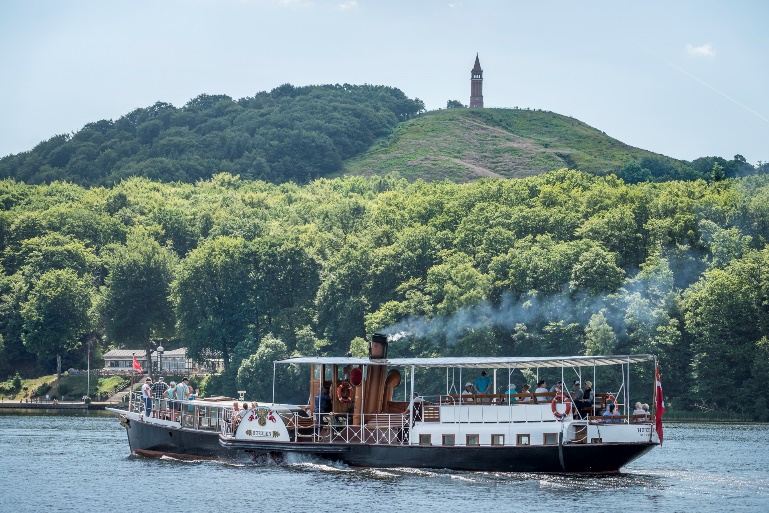 Afgang fra Nymarksvej 10, onsdag den 10.08.2022 :		kl. 09.30( Rundstykke og kaffe i bussen )Ankomst til Himmelbjerget :				kl. 11.00( Medbragte sandwich og øl/vand indtages )Afgang fra vandkanten, Himmelbjergets fod :			kl. 12.45Ankomst Silkeborg Havn : 				kl. 14.00Ankomst til AQUA Akvarium og dyrepark :			kl. 14.30Afgang fra AQUA Akvarium og dyrepark :			kl. 17.30Ankomst Cafeteriakroen i Hampen : 			kl. 18.00Afgang fra Cafeteriakroen i Hampen :			kl. 20.00Ankomst Nymarksvej 10 i Grindsted : 			kl. 20.30-Tiderne er vejledende og der forbeholdes ret til ændringer…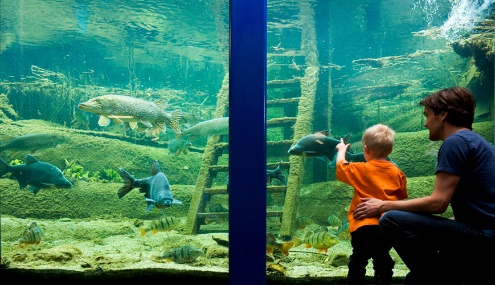 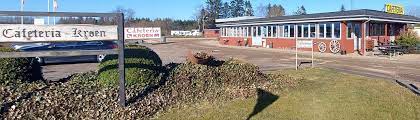 